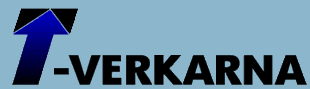 Styrelsemöte          Onsdagen den 21 januari 2015         Kl. 17.00 på Bishops arms i ÖrebroNärvarande: Rune Karlsson, Peter Rydell, Hans Berglund, Tord Vidlund, Stig Lindkvist och Elisabeth Forell.§1. Rune (ordförande) förklarar mötet öppnat.§2. Dagordningen läses upp och godkänns utan ändringar.§3. Förgående protokoll läses igenom och lades till handlingarna§4. Medlemmar: Bergslagen förnickling AB lägger ner sin verksamhet 31/3 2015. Stig påkallar att med ett sjunkande antal medlemmar, så är det svårt att få till bra avtal för T-verkarna. Hans tar kontakt med Pemax för uppdatering av kontakt person. §5. Ekonomi: Saldo på kontot 80tkr. Prel. resultat för 2014 blir -272tkr. Bonus ej utbetalt för 2014. Med bonus borde resultatet bli +/- 0 för 2014. Avtalen: Stig och Peter jobbar vidare, Tools är det svårt med att till rätt kontakt person. 1 st offert på tvätt har inkommit, väntar på 1 till. Nästa besök blir Swedol. Förslag på Eon och ett gemensamt avtal. Beslut: vi ber Ulf skicka förfrågan om intresse. Vi behöver då veta årsförbrukning och ev avtals längd på nuvarande el leverantör. Subcon avtal för 2015 är tecknat. Hallsbergs smide, Robustus, Nerike Kugg och T-verkarna kommer att delta. Man har ställt lite högre krav den här gången. Man vill ha kvartalsvisa avstämning med början 31/3 ang. relevanta förfrågningar. Skulle det inte finnas sådana, så har man rätt att dra sig ur avtalet.§6. Hemsidan: Uppdatera med rätt kontaktperson hos Pemax.§7-9 Marknad, arrangemang och aktiviteter: Lasse Bengtsson som byggde montern för Elmia 2014.                                         Har hört av sig ang. deltagande 2015. Han menar att det är hög tid att boka om man vill ha en bra plats i hallen.                                      Beslut: Vi ber Ulf skicka ut en förfrågan om intresse att delta på Elmia 2015 hos medlemmarna. §10. Övrigt: Vi bokar tid för årsstämma, 10/3 ev. Pitchers med aktivitet. Peter kollar och bokar. Förslag på föredrag, Verkstads företagen . Rune kollar om det kan fungera. Valberedningen jobbar på med sitt jobb inför stämman.§11. Avslutning och nästa möte: Rune tackar styrelsen för ett bra möte.Nästa möte 10 mars på Pitchers i Örebro kl. 17                                              Vid protokollet	                                                                  Ordförande 		